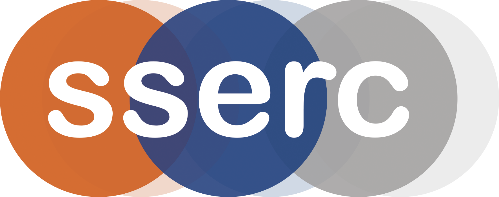 Activity assessedChip Pan FireDate of assessment8th April 2015Date of review (Step 5)SchoolDepartmentStep 1Step 2Step 3Step 4Step 4Step 4List Significant hazards here:Who might be harmed and how?What are you already doing?What further action is needed?ActionsActionsActionsList Significant hazards here:Who might be harmed and how?What are you already doing?What further action is needed?by whom?Due dateDoneBurning oil is a fire riskDemonstrator and pupils by spillage or splattering of burning oil.Do not exceed the stated amount.Make sure the crucible is firmly wedged in a stable clay triangle.Do not use a porcelain crucible (it might break).Demonstrator wear heat-proof gloves and a face shield.Audience to be at least 4m back, wearing eye protection.Use safety screens to protect audience and demonstrator.Switch Bunsen burner off as soon as the oil is on fire.Description of activity:3cm3 of cooking oil is heated and set alight and then a small amount of water is added. The result is a fireball of flames about 1 m high.Additional comments:Do NOT exceed the stated amount of oil. Do not try to show that the fire can be put out with a damp towel – the crucible might be knocked over.